		Accord		Concernant l’adoption de Règlements techniques harmonisés de l’ONU applicables aux véhicules à roues et aux équipements et pièces susceptibles d’être montés ou utilisés sur les véhicules à roues et les conditions de reconnaissance réciproque des homologations délivrées conformément à ces Règlements*(Révision 3, comprenant les amendements entrés en vigueur le 14 septembre 2017)_______________		Additif 5 − Règlement ONU no 6		Révision 6 − Amendement 3Complément 28 à la série 01 d’amendements au Règlement − Date d’entrée en vigueur : 10 février 2018		Prescriptions uniformes relatives à l’homologation des feux indicateurs de direction pour véhicules à moteur et leurs remorquesLe présent document est communiqué uniquement à titre d’information. Le texte authentique, juridiquement contraignant, est celui des documents ci-après :ECE/TRANS/WP.29/2017/73 ;ECE/TRANS/WP.29/2017/74 (tel que modifié par le paragraphe 75 du rapport publié sous la cote ECE/TRANS/WP.29/1131).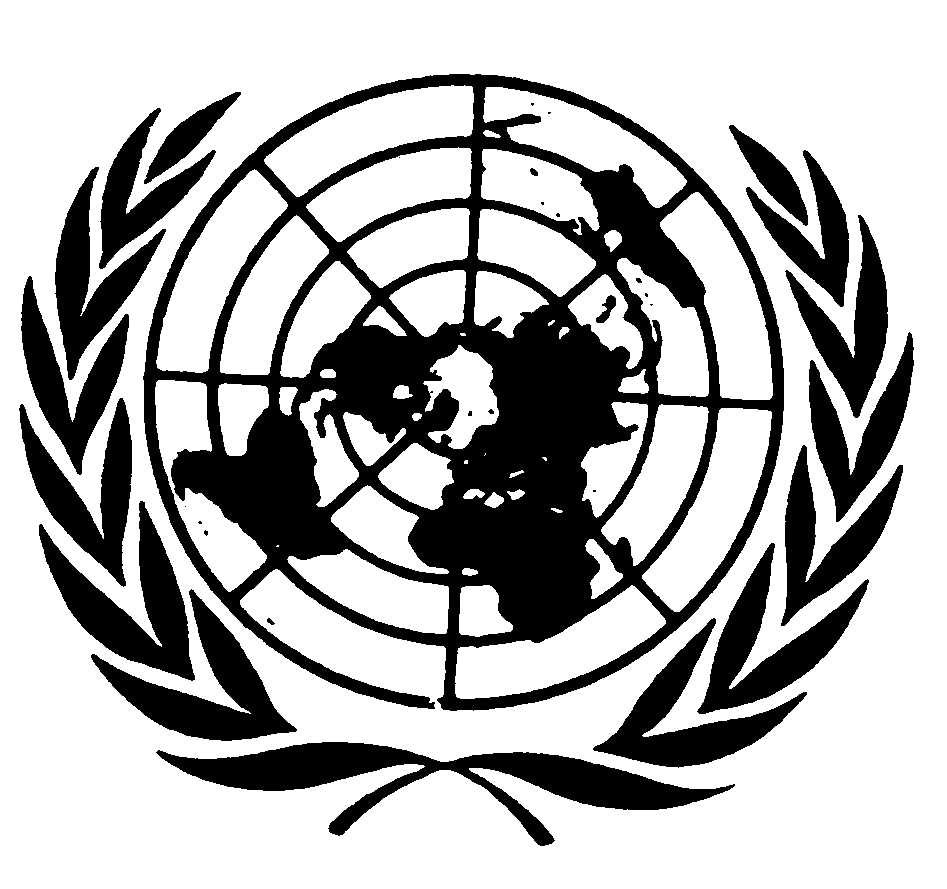 Paragraphe 1.3, lire :« 1.3	Par “indicateurs de direction de types différents”, des indicateurs qui présentent des différences essentielles pouvant porter notamment sur :a)	La marque de fabrique ou de commerce ;b)	Les caractéristiques du système optique (niveaux d’intensité, angles de répartition de la lumière, catégorie de lampe à incandescence, module d’éclairage, etc.) ;c)	La catégorie des indicateurs de direction ;d)	Le régulateur d’intensité, le cas échéant ;e)	L’activation séquentielle des sources lumineuses, le cas échéant.Toutefois, les indicateurs de direction susceptibles d’être activés dans différents modes (séquentiels ou non) sans aucune modification des caractéristiques optiques du feu ne constituent pas des “indicateurs de direction de types différents”.Une modification de la couleur d’une source lumineuse ou de la couleur d’un filtre ne constitue pas une modification du type. ».Paragraphe 5.5.1, lire :« 5.5.1	Le dispositif doit être équipé exclusivement d’une ou de plusieurs sources lumineuses homologuées en application du Règlement ONU no 37 et/ou du Règlement ONU no 128, à condition qu’aucune restriction d’utilisation ne soit indiquée dans les Règlements ONU no 37 et no 128 et leurs séries respectives d’amendements en vigueur au moment de la demande d’homologation de type. ».Paragraphe 5.6, lire :« 5.6	Le clignotement des feux indicateurs de direction des catégories 1, 1a, 1b, 2a ou 2b peut être produit par activation séquentielle de leurs sources lumineuses si les conditions suivantes sont remplies :a)	Chaque source lumineuse, après activation, doit rester allumée jusqu’à la fin du cycle “marche” ;b)	La séquence d’activation des sources lumineuses doit produire un signal progressif allant du bord intérieur vers le bord extérieur de la surface de sortie de la lumière ;c)	Le signal produit doit être continu et sans oscillations verticales (c’est-à-dire pas plus d’un changement de direction le long de l’axe vertical). La distance entre deux parties adjacentes ou tangentes mais distinctes de la surface de sortie de la lumière de l’indicateur de direction séquentiel ne doit pas dépasser 50 mm lorsqu’elle est mesurée perpendiculairement à l’axe de référence, au lieu des valeurs définies au paragraphe 5.7.2 du Règlement ONU no 48. Ces interruptions du signal ne doivent pas créer de chevauchement dans l’axe vertical entre les différentes parties, de l’intérieur vers l’extérieur du véhicule, ni être utilisées pour toute autre fonction d’éclairage ou de signalisation ;d)	La variation doit prendre fin au plus tard 200 ms après le début du cycle “marche” ;e)	La projection orthogonale de la surface de sortie de la lumière du feu indicateur de direction dans la direction de l’axe de référence doit être circonscrite à un rectangle inscrit dans un plan perpendiculaire à l’axe de référence et dont les grands côtés sont parallèles au plan H, le rapport entre le côté horizontal et le côté vertical ne devant pas être inférieur à 1,7.Il faut vérifier en mode clignotant si les conditions susmentionnées sont remplies. ».Ajouter de nouveaux paragraphes 14.15 à 14.17, libellés comme suit :« 14.15	À compter de la date officielle d’entrée en vigueur du complément 28 à la série 01 d’amendements, aucune Partie contractante appliquant le présent Règlement ne pourra refuser d’accorder une homologation de type en vertu du présent Règlement tel que modifié par ce complément.14.16		À compter du 1er septembre 2018, les Parties contractantes appliquant le présent Règlement ne pourront accorder d’homologation que si le type d’indicateur de direction à homologuer satisfait aux prescriptions dudit Règlement tel que modifié par le complément 28 à la série 01 d’amendements.14.17		Les Parties contractantes appliquant le présent Règlement ne pourront refuser d’accorder des extensions pour les homologations accordées avant la date d’entrée en vigueur du complément 28 à la série 01 d’amendements audit Règlement. ».E/ECE/324/Add.5/Rev.6/Amend.3−E/ECE/TRANS/505/Add.5/Rev.6/Amend.3E/ECE/324/Add.5/Rev.6/Amend.3−E/ECE/TRANS/505/Add.5/Rev.6/Amend.326 mars 2018